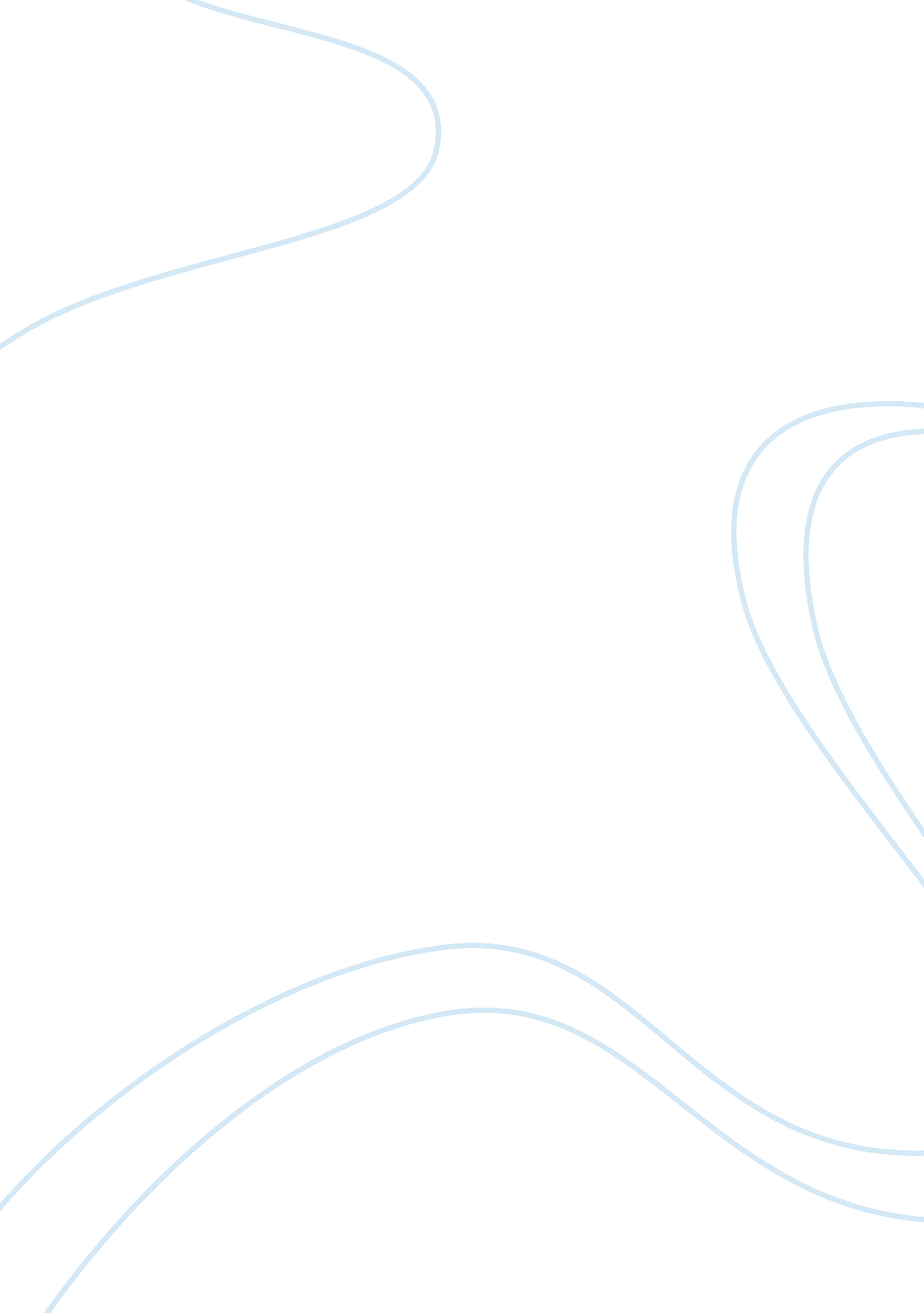 Finishing "x-men first class” in ten different ways critical thinkingCountries, United States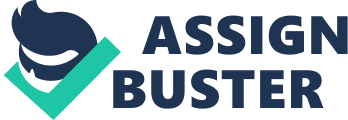 The movie X-Men First Class is a film that provides the excited audiences with a background of the evolutionary process creating mutants in the first place, and the work ends when there was a dispute between Magneto, and his mentor, Professor X. The team that trained together in the previous parts of the film divided into two halves. There are many different ways in those the movie could have ended. The paper requires the writer to end a specific movie in ten ways by using imaginative dimension of loopholes those can used in order to terminate a story in various manners. 
The Professor might have been able to teach his protégé a lesson of patience and humanity that may cause him to forgive his old master. Secondly, the missiles may reach the ships of humans in the ocean, and destroy both Russian and American conveys thusly sending the entire array of nations into crafting a joint action force that would eradicate mutants from the face of earth. Thirdly, Professor X wanted to have prominent seat in the government, and therefore, he schemes to give every member of his team to the US, and the federal agents bombard the beach once Xavier is moved out to the hospital. 
Fourthly, the old master of Magneto seeks forgiveness for his atrocities, and hands himself over to the authorities. Fifthly, Magneto kills Professor X in order to claim the throne once and for all. Sixthly, the United Nations comes into the play, and hands over the specific geographical location to the mutants where they can live in peace. Magneto and Xavier launch a space age, and moves all of the mutants to a new planet. Eighthly, the normal population learns to live with the special ones collaboratively, and the team of X-Men serves the cause of bringing betterment in the lives of people living in various parts of the world. Ninthly, the government conducts an environmental attack through sending airborne fumes those took away the powers of mutants, and converted them into normal humans. Finally, the team stays united, but under the influence of his teacher Magneto turns himself in for killing his old master. References Mackinnon, D. W. (1962). The nature and nurture of creative talent. American Psychologist, Vol 17(7), 484-495. 